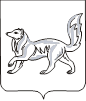 АДМИНИСТРАЦИЯ ТУРУХАНСКОГО РАЙОНАКРАСНОЯРСКОГО КРАЯП О С Т А Н О В Л Е Н И Е 24.11.2022                                  с. Туруханск                                           №1070 - пОб утверждении документации по проекту планировки и межевания территории под размещение линейного объекта ООО «РН-Ванкор» «1494ПЭ «Расширение ПС 110 кВ № 31 «ЦПС» с установкой трансформатора 1х40 МВА и заменой трансформаторов 2х40 МВА на 2х63 МВА»В соответствии со статьями 45, 46 Градостроительного кодекса Российской Федерации, Федеральным законом от 06.10.2003 № 131-ФЗ         «Об общих принципах организации местного самоуправления в Российской Федерации», статьи 10 правил землепользования и застройки межселенной территории Туруханского района, утвержденных решением Туруханского районного Совета депутатов от  23.06.2022 № 12-169, рассмотрев материалы по проекту планировки и межевания территории под размещение линейного объекта ООО «РН-Ванкор» «1494ПЭ «Расширение ПС 110 кВ № 31 «ЦПС» с установкой трансформатора 1х40 МВА и заменой трансформаторов 2х40 МВА на 2х63 МВА», на основании заявления ООО «СамараНИПИнефть», действующего по доверенности от ООО «РН-Ванкор» от 15.09.2022 № ИСХ-98-15310-22 (вх. № 07010 от 11.10.2022), с учётом заключения о результатах общественных обсуждений по проектам планировки и межевания территории под размещение линейных объектов ООО «РН-Ванкор» от 18.11.2022, руководствуясь статьями 47, 48 Устава Туруханского района, ПОСТАНОВЛЯЮ: Утвердить документацию по проекту планировки и межевания территории под размещение линейного объекта ООО «РН-Ванкор» «1494ПЭ «Расширение ПС 110 кВ № 31 «ЦПС» с установкой трансформатора 1х40 МВА и заменой трансформаторов 2х40 МВА на 2х63 МВА», расположенного в границах Туруханского муниципального района Красноярского края, территория Ванкорского месторождения.Общему отделу администрации Туруханского района (Е.А. Кунстман) опубликовать   данное   постановление   в   общественно - политической газете Туруханского района «Маяк Севера» и разместить на официальном сайте Туруханского района в сети Интернет.3. Общему отделу администрации Туруханского района (Е.А. Кунстман) разместить документацию по проекту планировки и межевания территории, указанную в п. 1 настоящего постановления, на официальном сайте Туруханского района в сети Интернет, в течение семи дней со дня утверждения.4. Контроль за исполнением настоящего постановления возложить на заместителя Главы Туруханского района О.С. Вершинину. 5.  Постановление вступает в силу со дня подписания.Глава Туруханского района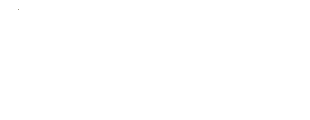 Шереметьев О. И.(подпись)(расшифровка подписи)